Задание для развития графомоторики у детей старшего дошкольного возраста.Графомоторика – это не только развитие мелкой моторики. Данное понятие намного шире и включает в себя: способ удержания карандаша/ручки, силу нажима при рисовании и письме, точность, ритмичность и темп движений, их плавность. Кроме того, важны произвольность движений и развитие сопутствующих умений, без которых не получится ни рисовать, ни писать: зрительное восприятие, внимание, двигательные навыки.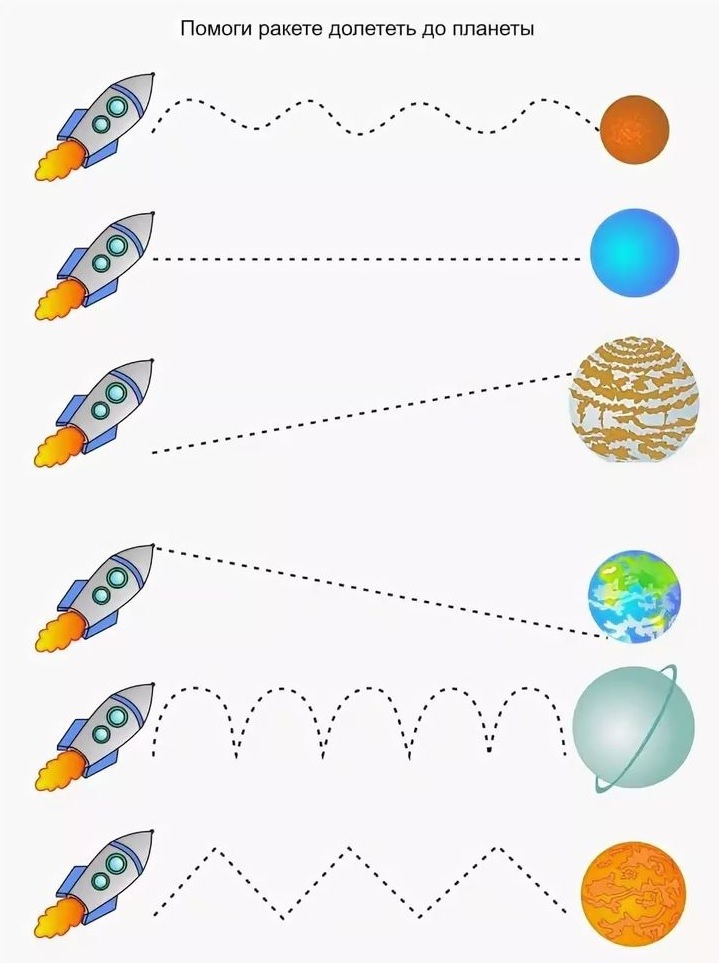 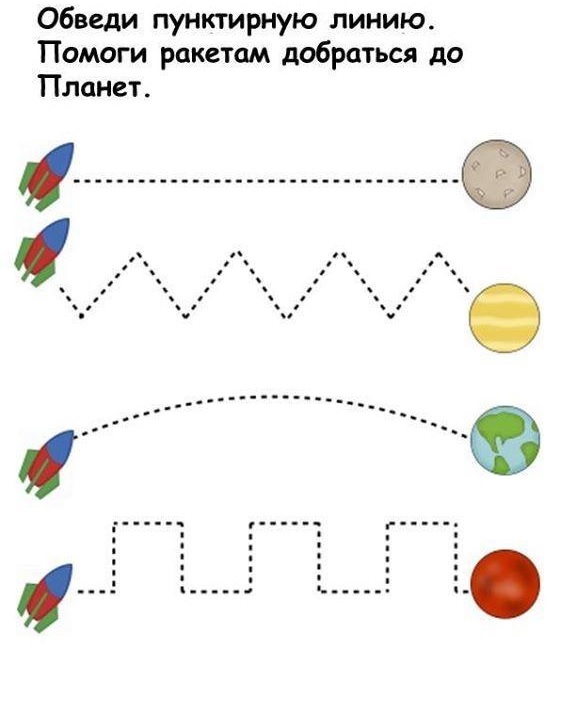 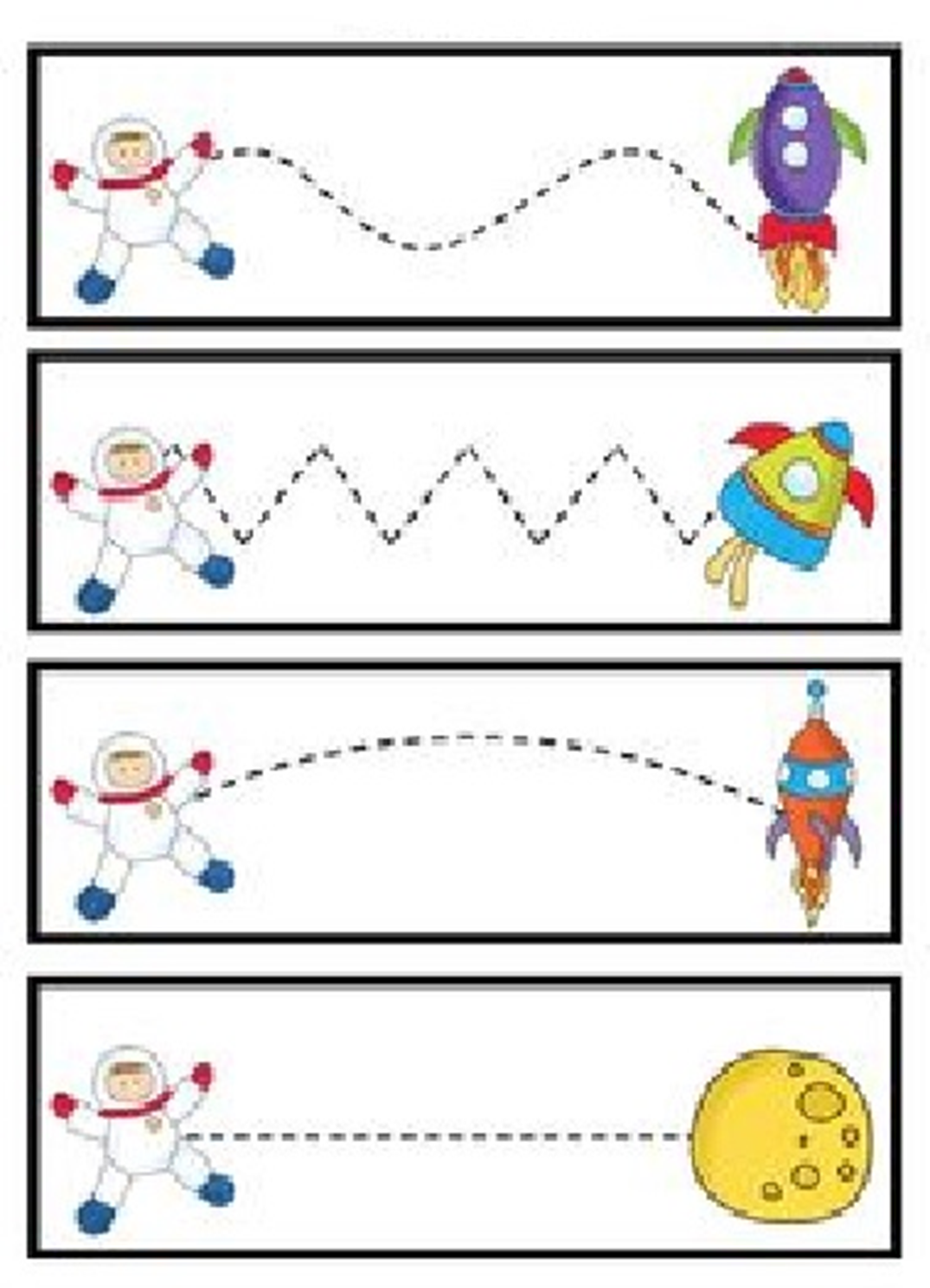 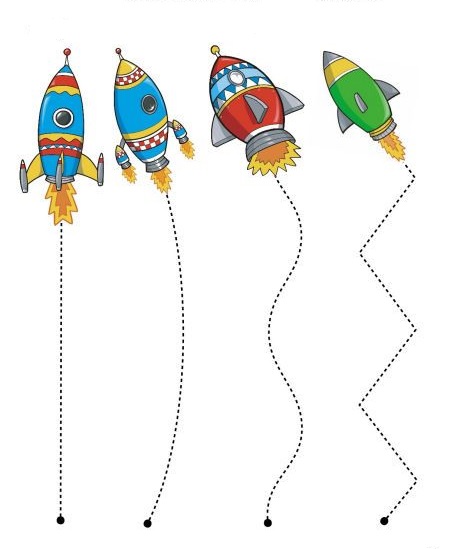 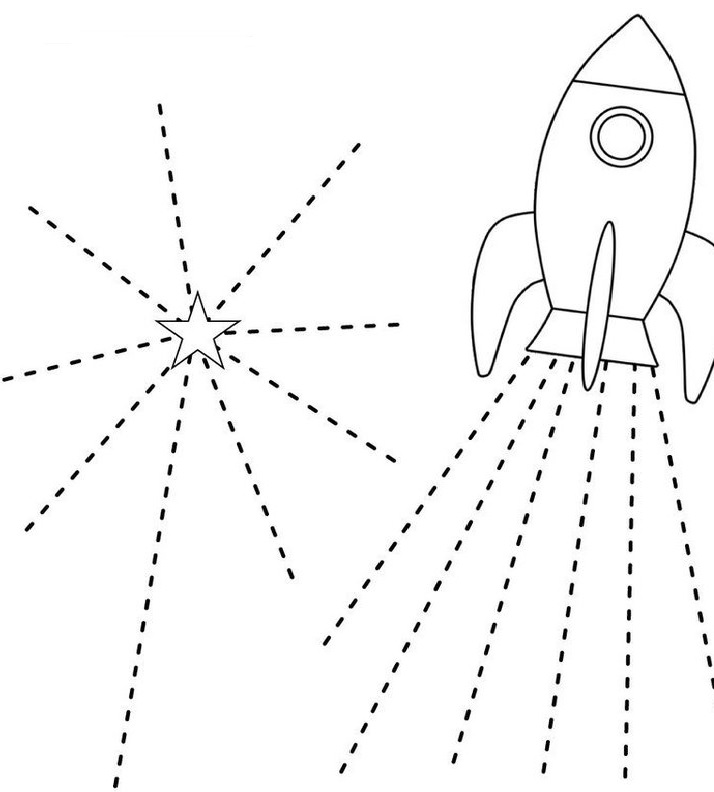 